ФирмаООО "Сибирь"ЗаказчикКотельная ЗАО "Арефьевское"КонтролерПрибор	testo 875-1Объектив:Standard 32°Заказ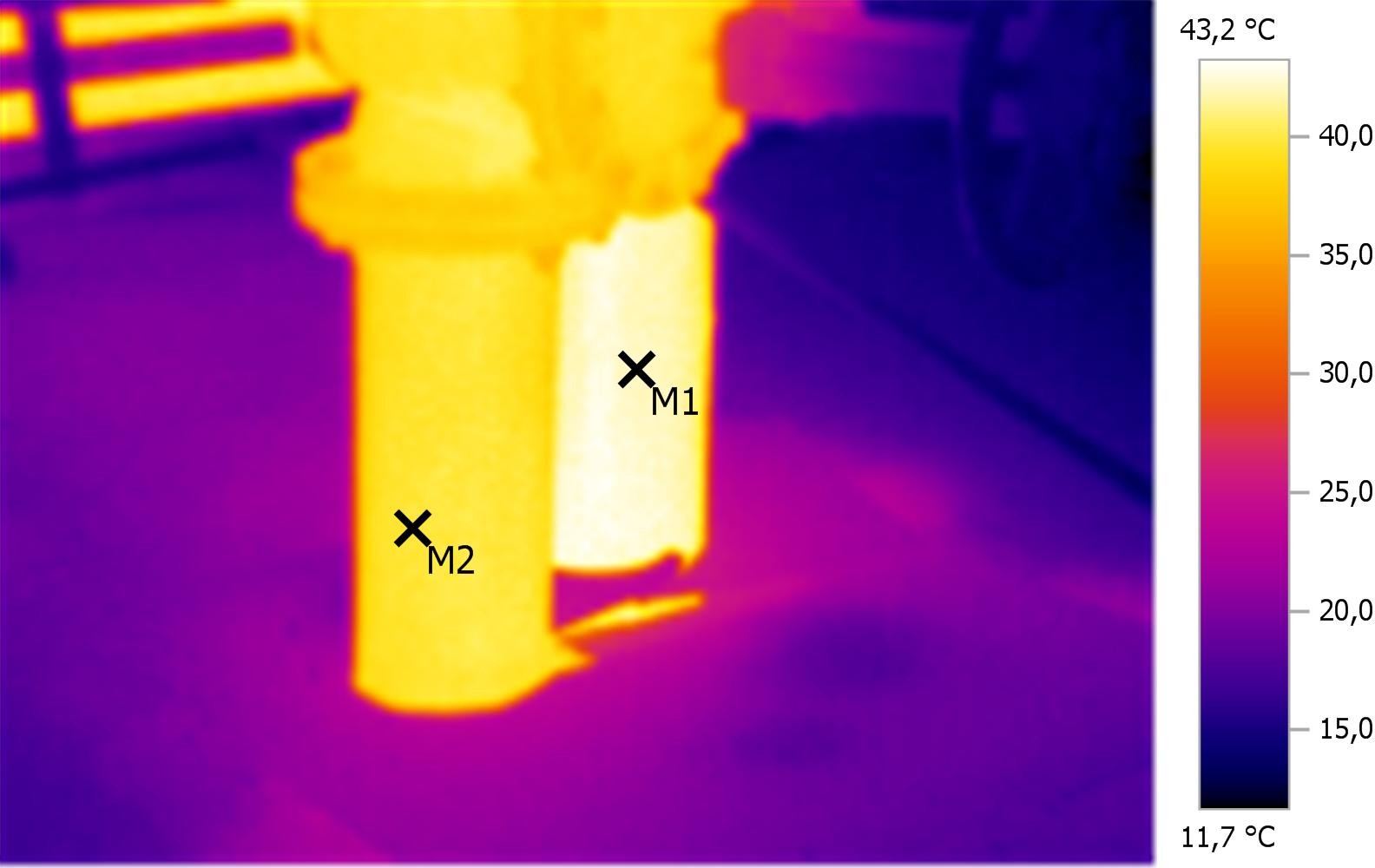 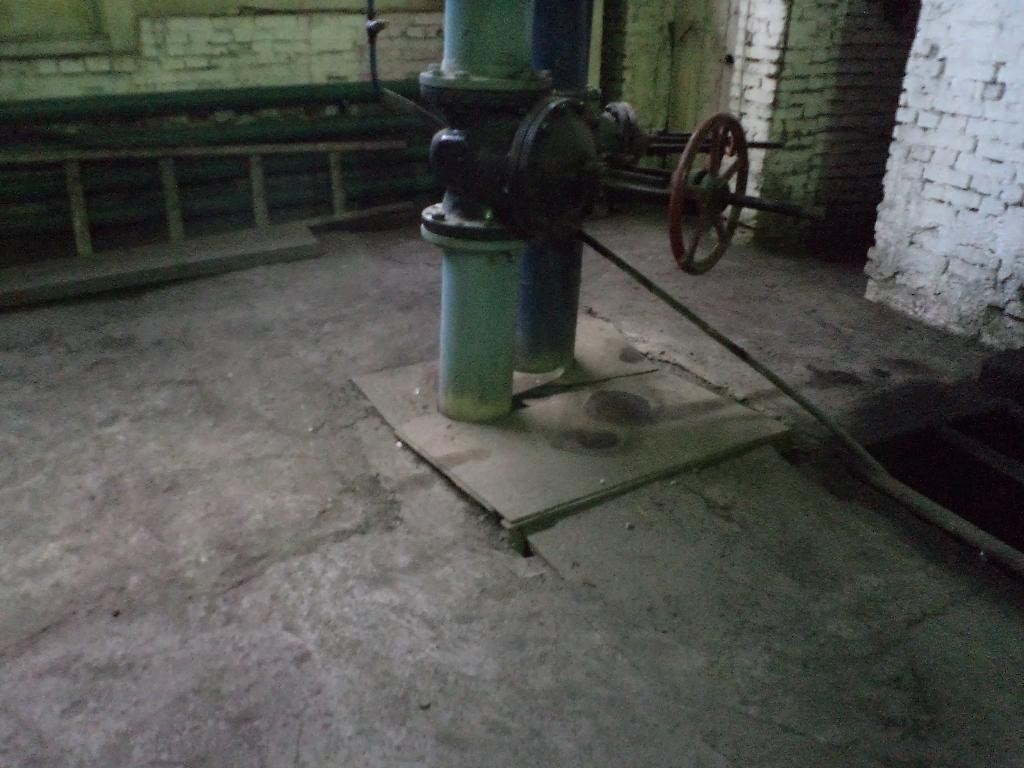 Графические данные:Дата: Время: Файл:21.11.201310:39:32IR_04932.BMTКоэффициент излучения: Отраж. темп. [°C]:0,9320,0Выделение изображений:Примечания:	Отсутствует тепловая изоляция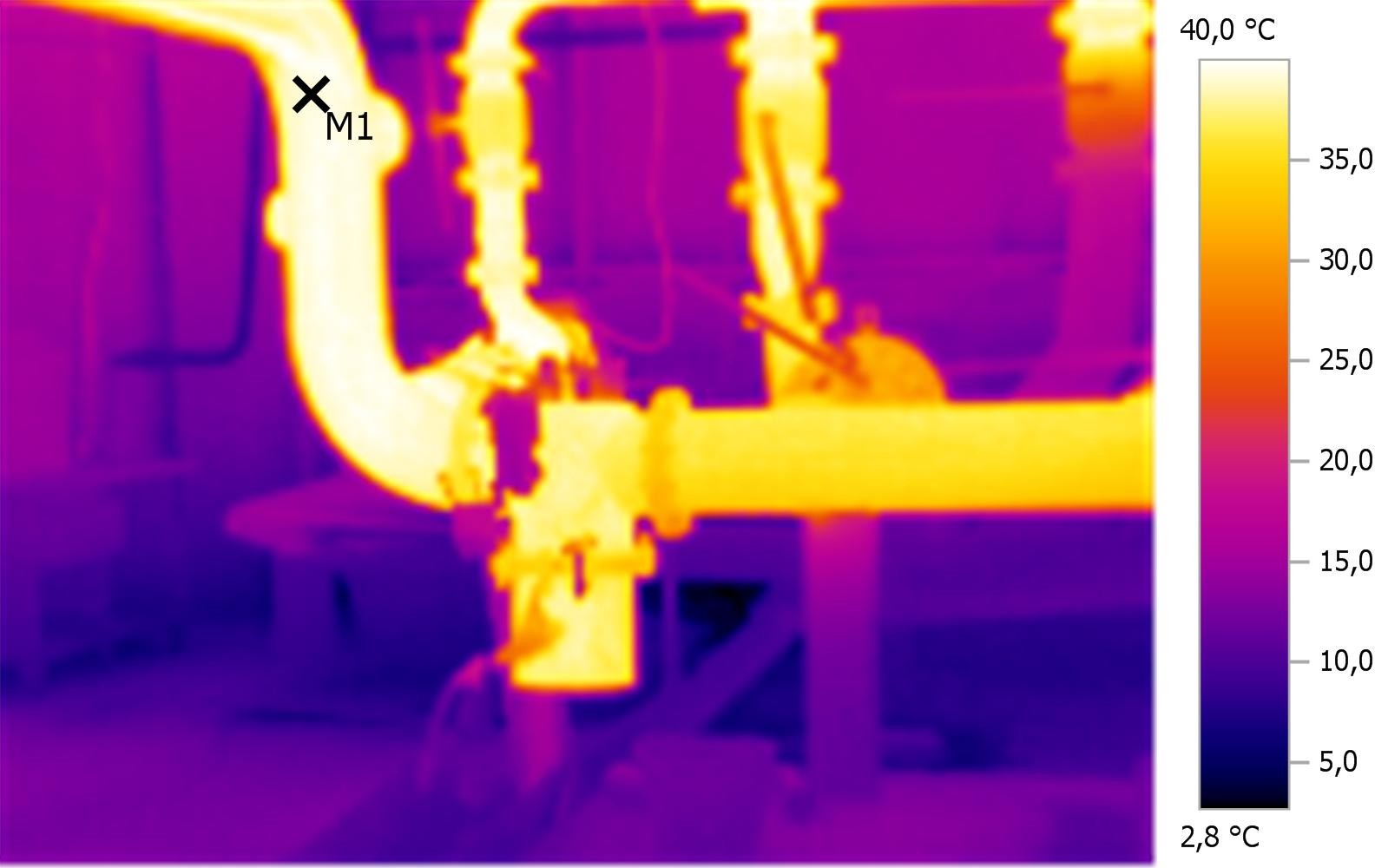 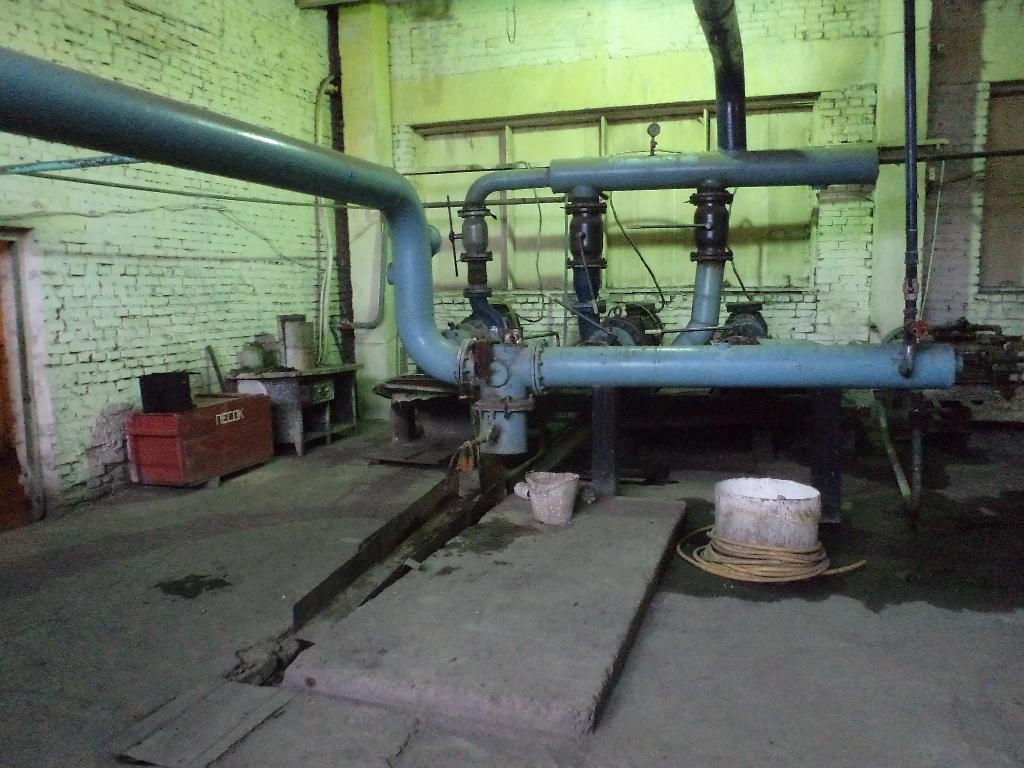 Графические данные:Дата: Время: Файл:21.11.201310:39:45IR_04933.BMTКоэффициент излучения: Отраж. темп. [°C]:0,9320,0Выделение изображений:Примечания:	Отсутствует тепловая изоляция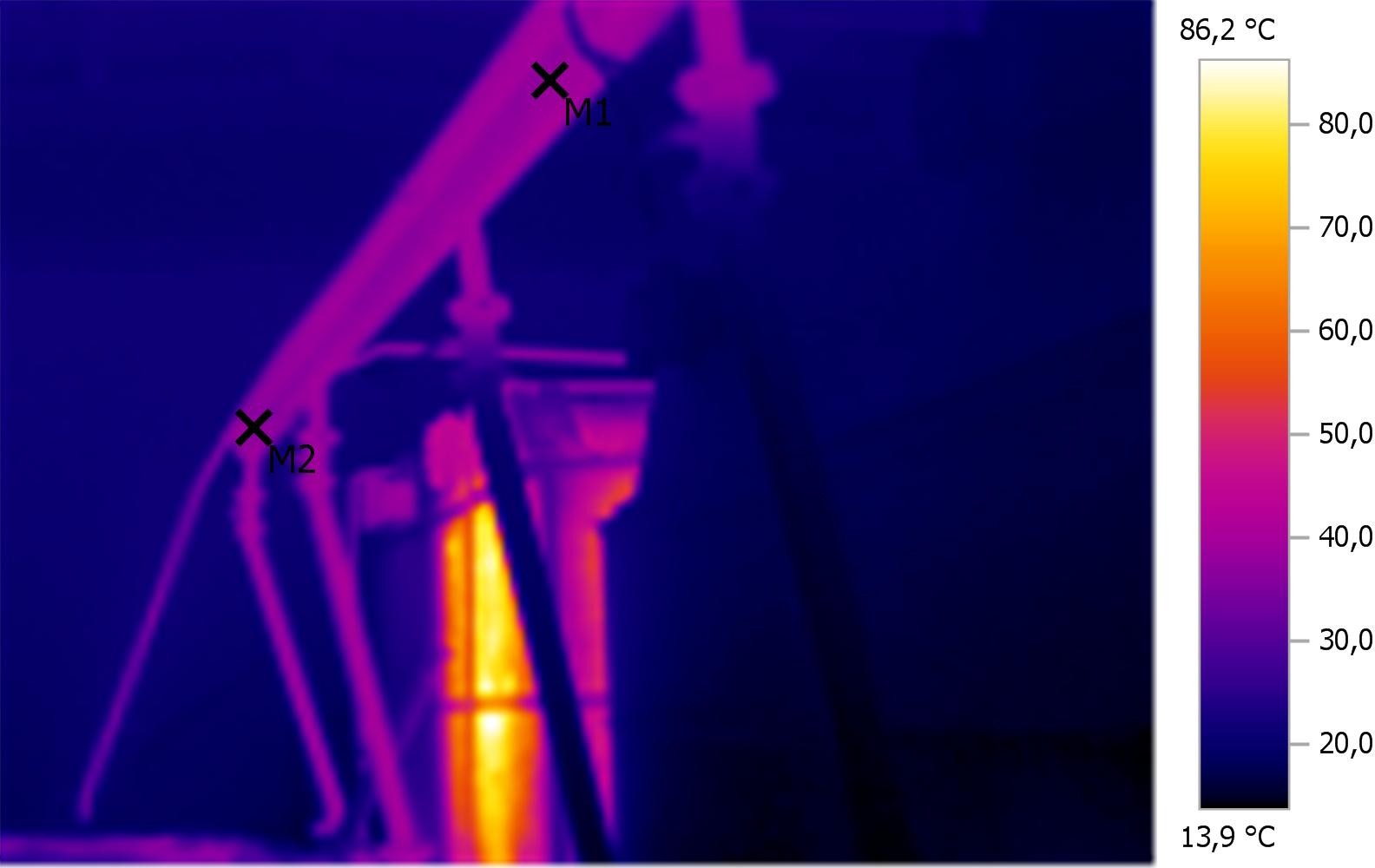 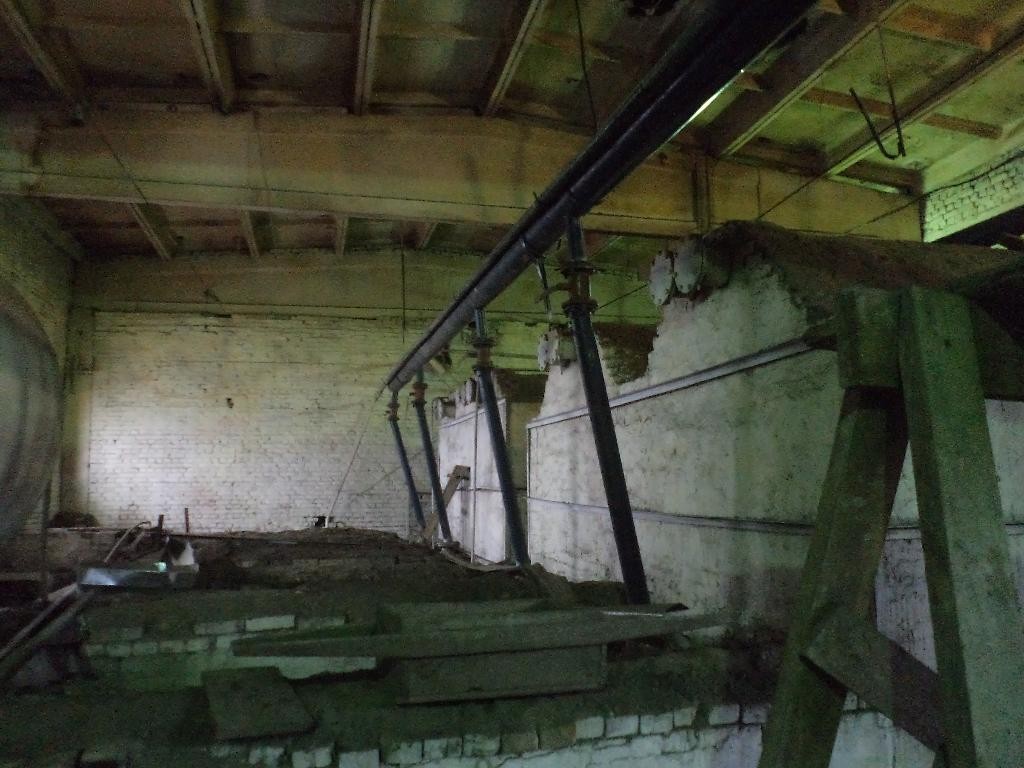 Графические данные:Дата: Время: Файл:21.11.201310:40:19IR_04935.BMTКоэффициент излучения: Отраж. темп. [°C]:0,9320,0Выделение изображений:Примечания:	Отсутствует тепловая изоляция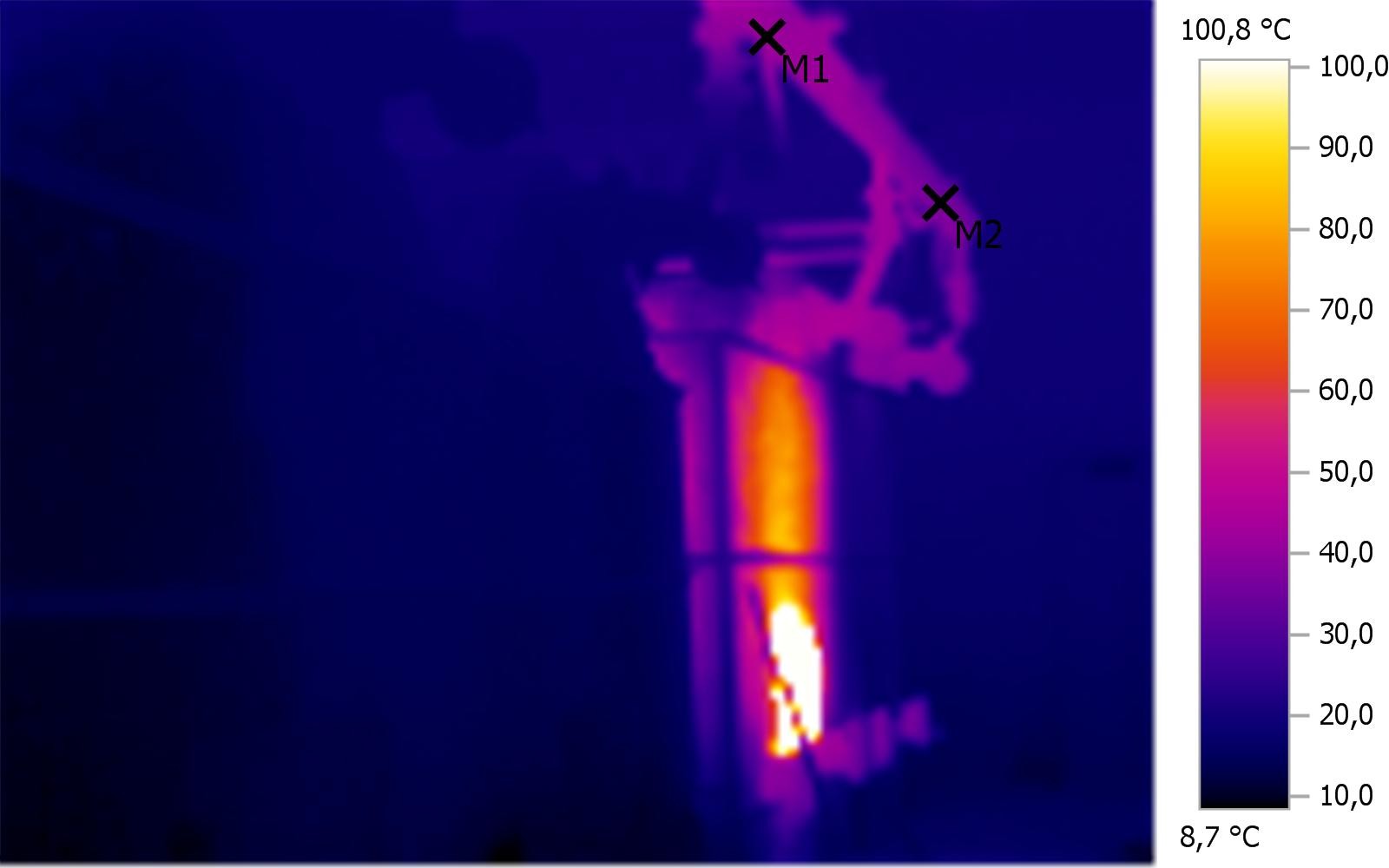 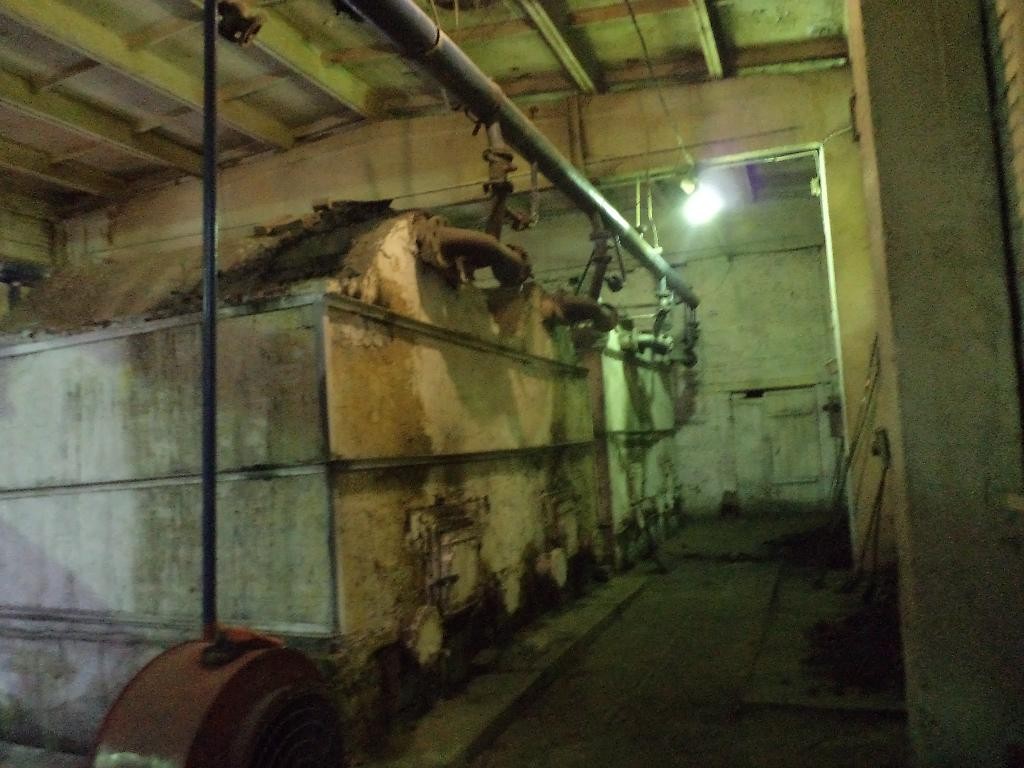 Графические данные:Дата: Время: Файл:21.11.201310:40:03IR_04934.BMTКоэффициент излучения: Отраж. темп. [°C]:0,9320,0Выделение изображений:Примечания:	Отсутствует тепловая изоляция,Измеряемые объектыТемп. [°C]Излуч.Отраж. темп. [°C]ПримечанияТочка измерения 142,00,9320,0-Точка измерения 239,70,9320,0-Измеряемые объектыТемп. [°C]Излуч.Отраж. темп. [°C]ПримечанияТочка измерения 139,30,9320,0-Измеряемые объектыТемп. [°C]Излуч.Отраж. темп. [°C]ПримечанияТочка измерения 137,80,9320,0-Точка измерения 237,00,9320,0-Измеряемые объектыТемп. [°C]Излуч.Отраж. темп. [°C]ПримечанияТочка измерения 141,90,9320,0-Точка измерения 236,10,9320,0-